BATH AND BEPPU FRIENDSHIP ASSOCIATIONAGENDA 12th January 2021, 6pmZoom Meeting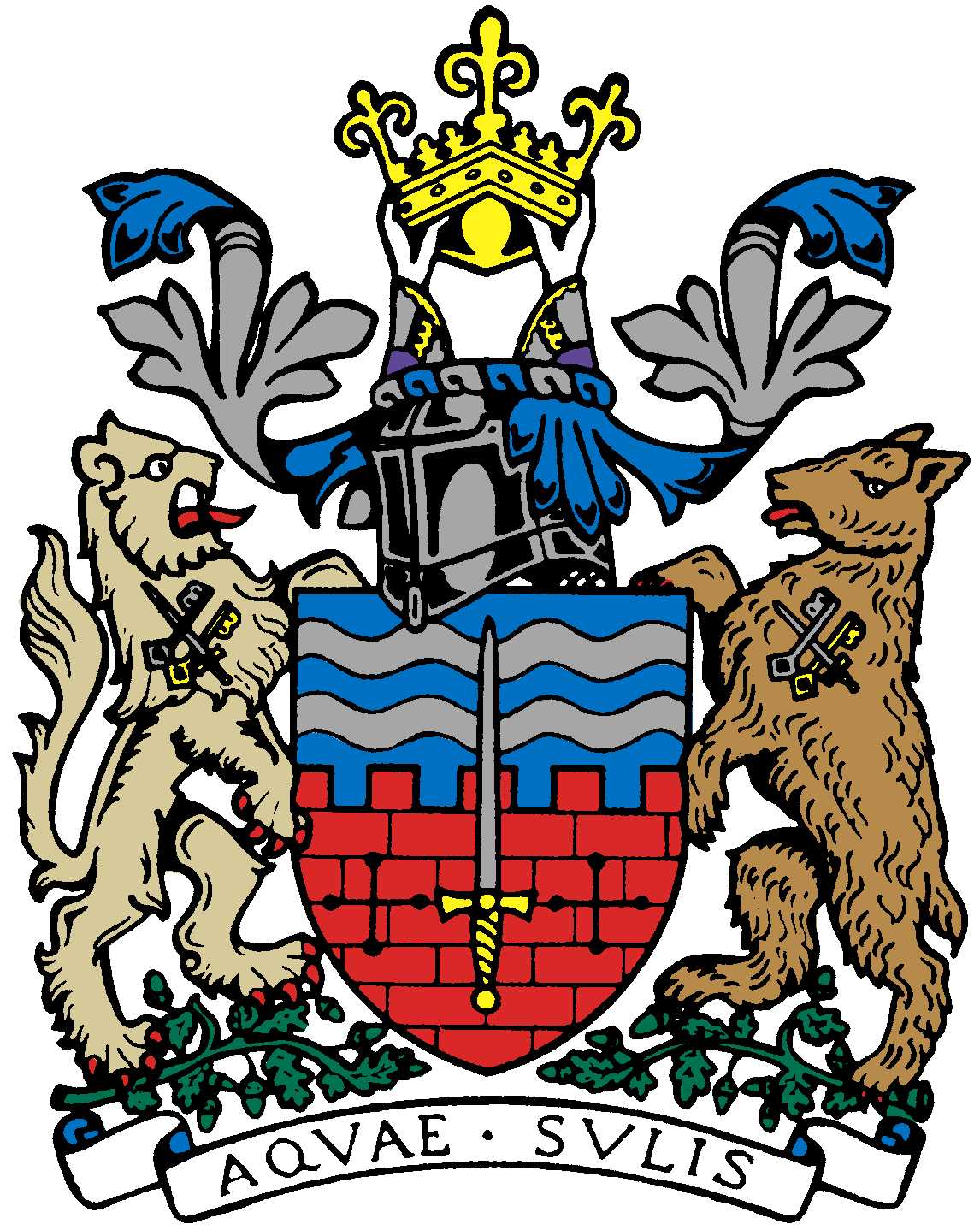 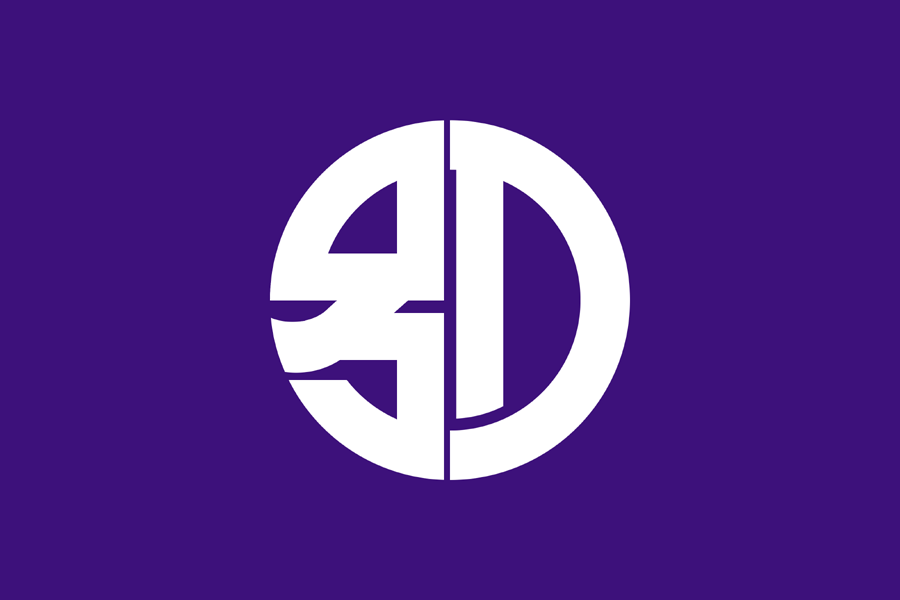 ItemBy1Welcome Paul 2Minutes of Last Meeting Jane3Finance ReportYukie4Emakimono scrolls from Beppu schoolsKaoru5News/updates from committee membersAll6Draft ideas for this year 5All7Date and plan for this year’s AGM  All8AOBAll9Date/Details of Next Meeting